	Goethe-Gymnasium Kassel	<Datum>
	<Kursname, z.B. Q1info1>	<Referats-/Präsentationstitel, fett gedruckt>
	<Lehrername, z.B. Herr  Imhof>	<Name des/der Referenten>
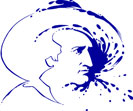 